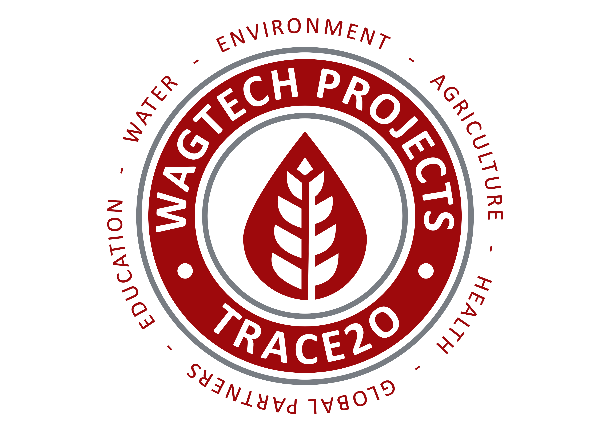 Tracelogger®User Manual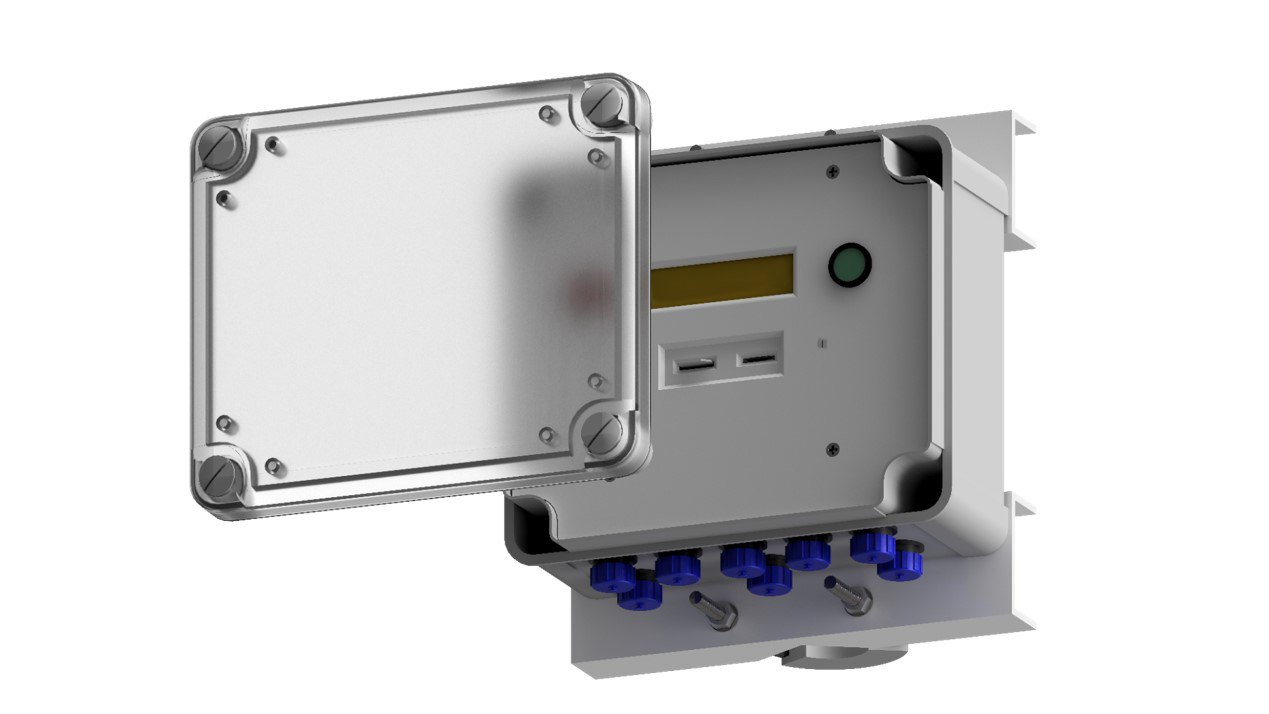 PUBLISHED BYTrace2oWagtech CourtStation RoadThatchamBerkshire RG19 4HZUnited KingdomVisit our internet pages at:www.wagtechprojects.comwww.trace2o.com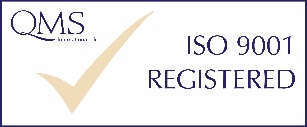 ©Trace2o 2020No part of this manual may be reproduced without any form or by any means, electronic or mechanical (including photocopying), nor may its contents be communicated to a third party without prior written permission of the copyright holder.The contents are subject to change without prior notice.Please observe that this manual does not create any legally binding obligation for Trace2o towards the customer or end user.  All legally binding commitments and agreements are included exclusively in the applicable supply contract or Conditions of Sale.General InformationAbout this ManualThis manual is intended as a general guide for installing, wiring and using a Tracelogger data logger.  The information contained in this manual may not cover all aspects of Tracelogger’s applications.  Please refer to associated equipment manuals or consult papers and technical notes on the Trace2o website.Version InformationTable 1 - Document RevisionsIntroductionThe Trace2o Tracelogger provides an efficient and economical method of remotely logging hydro-met sensors.  It can sample, process, send and record data from several types of sensors.  Basic analogue and digital outputs to certain SDI-12 (serial) devices.The Tracelogger is not a standard logger – it has been designed as a convenient way of getting real-time data fast from a remote location to either an HTTP or FTP server.  The Tracelogger also saves data to an internal SD-Card for local or back up use.All the configurations of the Tracelogger logger are taken care of from text files on the SD Card.  This allow easy changes in the field without the need of expensive and complicated equipment or dedicated software.Technical specificationRecommended Terminal interface softwareThe Tracelogger does not use a dedicated interface software for configuration and set-up.  This is all done through free and readily available Terminal software interfaces and loaded configurations from the SD Card.We recommend the following software depending on your operating system:Windows - https://www.putty.org/Unix - https://www.putty.org/Android – Serial USB Terminal (https://play.google.com/store/apps/details?id=de.kai_morich.serial_usb_terminal&hl=en)  These are the settings for the Terminal software: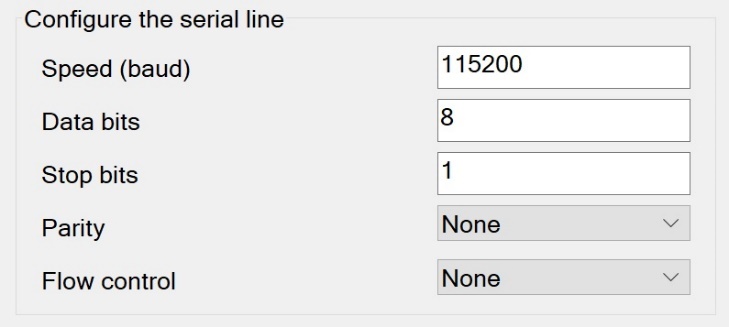 Figure 1 - Terminal software settingsConfiguring the loggerTo configure the Tracelogger, we use simple to use text files that are contained on the Tracelogger SD Card in the following folder “CfgV401”.  Note:  The folder name must match the current version number (Currently V4.01).In this folder you will find the following text files: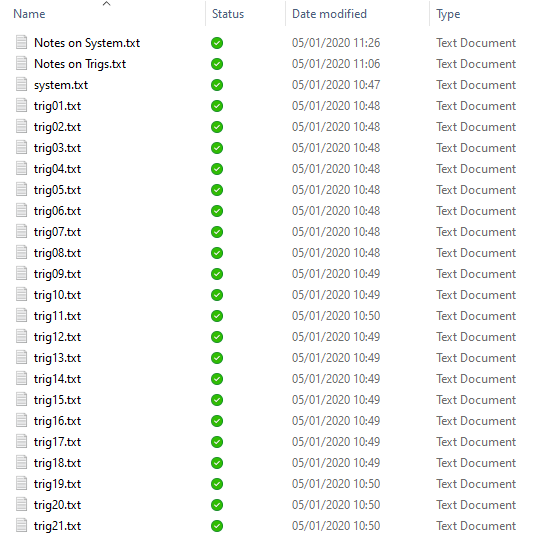 Figure 2 - Contents of Configs folder on SD CardThe main system settings are configured by the contents of System.txt and each individual channel (or as they are called on the Tracelogger, Triggers) are set up by their individual text files trig01.txt to trig21.txtFirst, we will look at the contents of the System.txt file.The system file is formatted in Json format (JavaScript Object Notation) and always starts with a “{“ and ends with a “}”.  In the file we have simple pairings.  The first item is the “description” and the next item is the “value” followed by a comma.   For example:  A Tracelogger with a unitID of Station01 and a customer identification of MetService would start as follows:{	“unitID”:”Station01”,	“customer”:”MetService”, 	…. And so no…}The final item – “report_count” does not end with a comma.  This is important so the logger can read the file.The following is a table showing each System Setting.Report period value is a number between 0 and 14 and represents: Note:  For a Tracelogger fitted with a GPRS/GSM Modem device the (report period x report count) should not be less than 2 minutes to allow for transmission times.Next, we will look at the contents of the trigxx.txt file.  The xx in the filename represents the channel number for that sensor trigger channel.  Channel 1 can be used as a SDI-12 channel.  Channel 2 is reserved for internal use.  Channels 3 to 10 can be user configured as analogue or digital with channels 8, 9 and 10 capable of fast pulse counting.  If a Voltage Reference channel is needed, we usually use channel 7 (i.e. for mechanical wind direction).   Channel 11 is a dedicated (battery) voltage channel and channels 12 to 21 are reserved for SDI-12 (virtual) data allocation.  i.e. If you are using an SDI-12 combined weather sensor you can store the separated data in these channels.  They do not have a physical connection.The format is the same at System.txt file.  The following table explains each descriptor.type (channel):periodType:The following is an example trig03.txt file used for measuring Air Temperature on channel 3 of the Tracelogger.  The sensor outputs from a 0 to 1-volt output analogue sensor.  The range of the sensor is from -40 to +60°C.WMO Reports (SYNOP and METAR)The Tracelogger can automatically generate SYNOP and/or METAR data reports if the correct sensors are included in the system.  This function is activated by “webREPORT” in the system.txt file.  Other settings needed are “synopID”, “webMETARext”, “webSYNOPext” and “webSYNOP_MsgNo” (and Altitude for Mean Sea Level).METAR Report required sensors – Wind Speed, Wind Direction, Barometric Pressure, Air Temperature and Relative Humidity.  From the last two measurements DewPoint is calculated.  Manually entered Altitude value in metres is used to estimate MSL (mean sea level) pressure.  (NOTE:  Not recommended for airport use without a full commissioning and testing procedure in place).SYNOP Report required sensors - Wind Speed, Wind Direction, Barometric Pressure, Rainfall, Air Temperature and Relative Humidity.  From the last two DewPoint is calculated.Deploying the loggerConnect logger to a PCTo connect the Tracelogger to a PC, please use the provided USB cable. This connects to the 9-pin connector on the base of the Tracelogger.  Please refer to Appendix A for details on how to install the drivers for this cable if needed.Next you will need a PC or Tablet with Terminal software a USB Tracelogger cable.  These are the settings for the Terminal software:Figure 4 - Terminal software settingsConnect the USB cable to the Tracelogger and to the PC/Tablet.  Boot up by applying power to the Tracelogger.  If all connections at Terminal settings are correct you should see the following boot up sequence on the screen.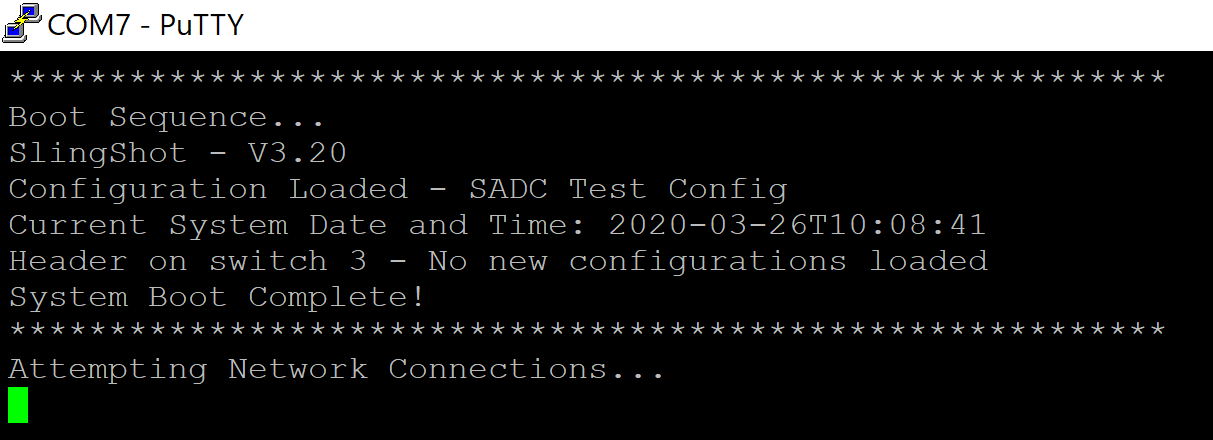 Figure 5 - Boot sequenceHit any key to get the following menu.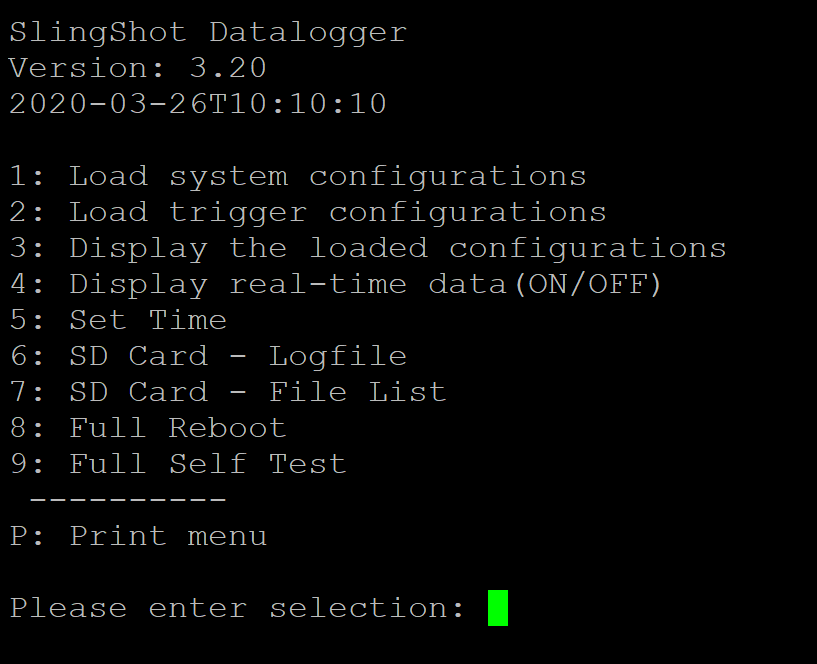 Figure 6 - Main MenuHere is a brief description of the Main Menu items.Configure the loggerTo load the configurations (both System and Channel triggers) from the Terminal screen.  Use options 1 and 2 from the terminal menu.  Follow the on-screen menu and prompts.Set date-timeOnce the boot up has completed and if NTP (Time Server configuration has been selected) the logger will attempt to retrieve the correct data and time from the NTP time server.  Next you can hit any key to get the main menu.  When you first use the logger or after a long period of time, it will be necessary to automatically or manual input the correct Date and Time.  This can be done using a PC and the Terminal software.  Use item 5 from the main menu and follow the on-screen prompts.  A reboot is recommended after setting the time, but not essential.Checking the systemOnce the logger has been configured (both System and Channel triggers) and all sensors are connected.  It is advisable to test the system locally before leaving the site.  You can use the menu functions to display realtime data on the screen.  To turn off the real-time data just select option 4 again (this option toggles ON/OFF this live readout).   Also, you will see a message when the Tracelogger starts to send a report (via HTTP or FTP) will happen in line with the programmed report period (in the System.txt file).  You should also get a message when the message has been successfully sent (example shown in Figure 7).  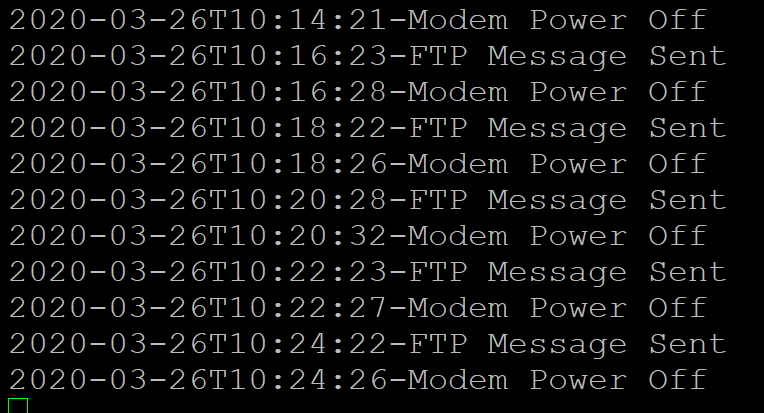 Figure 7 - FTP message sent exampleAny problems please consult the troubleshooting section of this manual and check the configuration files.Data collectionThe Tracelogger is designed to be a remote data delivery platform, but occasionally you may need to collect the data manual (i.e.  Communications problems or data checking).  To do this you need to switch off the logger power and remove the lid of the Tracelogger.  Then you can remove the SD Card.  Using an SD Card reader of your choice, either cut and paste or copy and paste the data files from the card.  They should be in daily timestamped CSV files.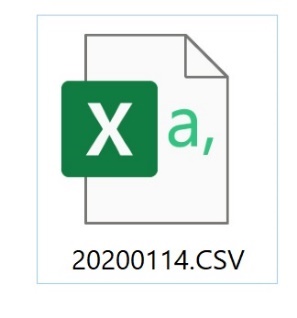 Figure 8 - SD Card data back-up file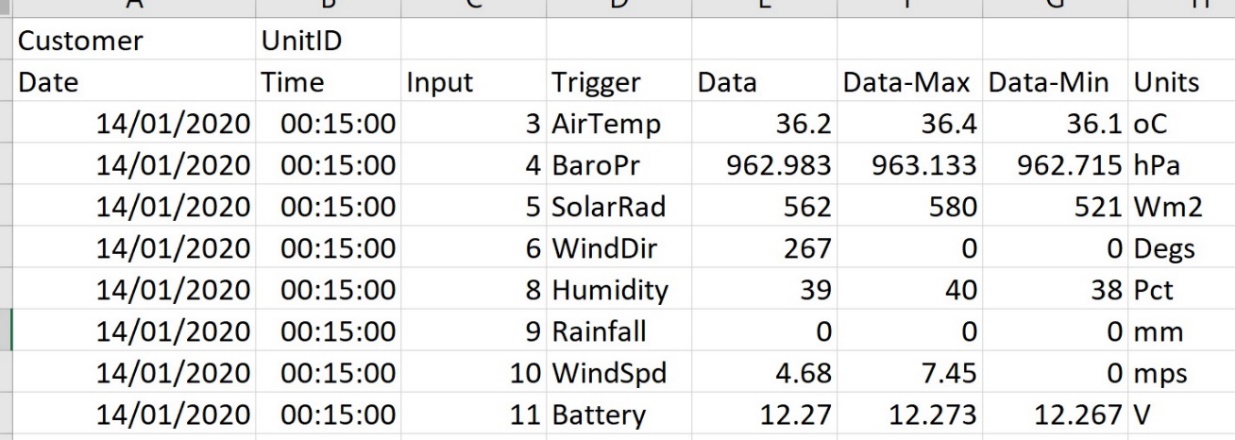 Figure 9 - Example of SD Card data formatIt is also recommended to remove these back up data files every time you carry out site maintenance to prevent the SD Card from reaching full capacity – although this is unlikely.Example:  A typical Hydro-Met station set-up (as shown above) would create a daily CSV file of approximate 500kb in size.  Therefore, it would last for approximately 4Gb/500kb = 2000000kb/500kb = 8000 days of capacity.  i.e. 20 years.Appendix A - Frequently ask questions and TroubleshootingFTDI driver auto installationThe USB cable provided with the Tracelogger is build using a FTDI chip. When the USB cable is first connected to a computer, Window Update will automatically detect the FTDI driver for the USB cable online and install it on the computer, if the driver is not already present.  If no suitable driver is automatically found via Window Update, then the user should manually install the driver.The FTDI drivers may be downloaded on the following link – http://www.ftdichip.com/Drivers/D2XX.htmThe installation guide of FTDI driver for all Window operating system is available on the following link – http://www.ftdichip.com/Support/Documents/InstallGuides.htmThe installation guide of FTDI driver for all Window 10 system is available on the following link –http://www.ftdichip.com/Support/Documents/InstallGuides/AN_396%20FTDI%20Drivers%20Installation%20Guide%20for%20Windows%2010.pdfThe installation guide of FTDI driver for all Window 8 system is available on the following link – http://www.ftdichip.com/Support/Documents/AppNotes/AN_234_FTDI_Drivers_Installation_Guide_for_Windows_8.pdfThe installation guide of FTDI driver for all Window 7 system is available on the following link – http://www.ftdichip.com/Support/Documents/AppNotes/AN_119_FTDI_Drivers_Installation_Guide_for_Windows7.pdfSystem TroubleshootingIf the system is not fully working, first check the configuration settings by selecting menu 3.  If an item is incorrect, reload the settings using option 1 and/or option 2.If the system is still having problems – check the voltage levels using a multimeter at on the internal channels.If the system is having problems communicating.  Use the engineer debug mode.  This is accessed by typing ‘d’ when at the normal menu.  You will now see the direct feedback from the internal modem module.If using a fibreglass mast system – make sure the individual bolts are tightened on each section before clipping the levers in place.  This will avoid mast slippage when tightening the guy ropes.For general weather station assembly – please refer to Trace2o video instructions.Bootloader firmware upgradingOccasionally it may be necessary to upgrade your Tracelogger system.  This could be because of a minor bug in the firmware, an upgrade change to operations, new report formats or a network requirement.  To make this easier for the user in the field we have designed a simple upgrade system using the SD Card and what is known as the preloaded internal bootloader software.  Bootloader is only available on Tracelogger’s as standard from version 4.00 onwards.Operation overview:  When the Tracelogger is switched on (boots up) it automatically looks for a file on the SD Card (Loader.cfg).  This file contains a version number of the Tracelogger firmware and other information as follows:If this ID number matches the version number of the current firmware, no changes are made.  If it does not match, and is greater than the Tracelogger version number, the logger goes into bootloader upgrade mode automatically.  The next items in the Loader.cfg file tell the Bootloader what to do.  In this case, ERASE all the Program Memory then load the new Program file “SSV401.hex”.The following is the best procedure to follow to upgrade your system.Connect your Terminal software to the Tracelogger as normal (as described earlier in this manual).Power up the logger and make sure the menu functions and characters are appearing on the screen as normal.Switch off the logger power.Remove the SD Card from the logger and place in a PC Card Reader.  Put the new Loader.cfg file and program hex file (in this case “SSV401.hex”) on the SD Card root directory (not in a folder).  Replace any current Loader.cfg or Program hex file that is on the card.If you have been issued with new configuration files.  Replace these on the SC Card as well.  If not rename the configuration files folder (to “CfgV401” in this case).Put the SD Card back in the Tracelogger and turn on the power.  You should now see the upgrade process begin on the Terminal screen.  DO NOT TURN OFF POWER DURING THIS PROCEEDURE.  Once the new Program firmware has been loaded you may need to reload the current new logger configuration files.  This is done as before using the menu functions (1 and 2).The Tracelogger upgrade is now complete.  Leave the Loader.cfg file and current program (.hex) file on the SD Card as the Bootloader will see this every time it powers up and know it is running the current version.TRACE2O Document Number:Description:UM-155-607-Tracelogger User ManualVersion 1.0 – 14th January 2020 - DRAFTUM-155-607-Tracelogger User ManualVersion 2.0 – 14th January 2020 – First ReleaseUM-155-607-Tracelogger User ManualVersion 3.20 – 26th March 2020 – (version number matched firmware version)UM-155-607-Tracelogger User ManualVersion 4.00 – 7th July 2020UM-155-607-Tracelogger User ManualVersion 4.01 – 31st July 2020Operating Range-40° to 60°C (-40° to 140°F)  Sampling IntervalIndividually set for each channel/sensor:  3secs – 24 hrReporting Interval (HTTP or FTP) 1 minute up to 24 hours at set intervalsMemoryInternal 2Gb or 4Gb SD Card provided (SD Card limit of 4Gb)No. of ChannelsCh1: Fixed SDI-12 channel (for certain approved devices)(Note: can log 10 fields of SDI12 data into Ch11 to 20)Ch2: Reserved for internal useCh3 to 10: Eight mixed use (analogue or digital) channels.(Note: Channels 8, 9 and 10 can measure high frequency pulses).Ch11: Dedicated battery channelNote: certain sensors will need to use one analogue channel for measuring the reference voltage for more accurate measurements.  i.e. Wind Direction.Time Accuracy±8 seconds per month in 0° to 40°C (32°F to 104°F) range;  ±30 seconds per month in -40° to 60°C (-40° to 140°F) rangePower Supply12V DCInternal ModemQuectel UC20Size180mm x 200mm x 90mmWeightTBCEnvironmental RatingIP65DescriptorValueconfig_name The name of this configuration file (max 32 Characters),unitID The Unit ID of this device (max 32 Characters)customer The customer or username of this device (max 64 Characters)synopID The optional synopID for WMO reports (max 5 Characters)country The 2-digit Country Code of the station (max 2 Characters)altitude The station altitude in metres (used for MSL - Pressure estimation) 0 = Defaultsim_apn The SIM Card APN address - Please contact your SIM card provider for information (max 32 Characters)simUname The SIM Card Username - Please contact your SIM card provider for information (max 16 Characters)simPassword The SIM Card Password - Please contact your SIM card provider for information (max 16 Characters)simAuthType The SIM Card Authentication type (0=None, 1=PAP, 2=CHAP) - Please contact your SIM card provider for informationwebProtocol The Web Protocol use for transferring data reports (0=None, 1=HTTP, 2=FTP, 3=Dual FTP, 4=Split FTP) Option 3 is all reports to both FTP servers.  Option 4 is CSV(FTP1) and WMO reports (FTP2)webMsgType The Web Message Type used for ther reports (0=None, 1=STD, 2=CSV, 3=JSON)webREPORT Do you want to send out a METAR or SYNOP report every hour (0 = No, 1 = METAR, 2=SYNOP, 3=BOTH) - Note Only valid for FTP.  Also UnitID can only be 4-digitswebMETARext The file extension name for the METAR report i.e. "TXT"  Note Max 3 digitswebSYNOPext The file extension name for the SYNOP report i.e. "TXT"  Note Max 3 digitswebSYNOP_MsgNo The SYNOP Report message number for the report header.  i.e. 40http_url The HTTP URL Address if HTTP is used (max 64 Characters)http_post The HTTP full POST URL address (max 128 Characters)ftp_url The FTP URL Address if FTP is used (max 255 Characters)ftp_port The FTP Port used - Default 21ftp_uname The FTP Username (max 32 Characters)ftp_pword The FTP Password (max 32 Characters)ftp_file_type FTP file type (0=Ascii, 1=Binary) - Default = 1ftp_ssl FTP SSL (0=FTP, 1=FTPS) - Default = 0ftp_transmode FTP Transmit mode (0=Active, 1=Passive) - Default = 1ftp_unitID_folder_flag RESERVED - NOT YET USED - Default = 0ftp_folder RESERVED - NOT YET USED - Default = "/",ftp2_url The FTP2 URL Address if FTP2 is used (max 255 Characters)ftp2_port The FTP2 Port used - Default 21ftp2_uname The FTP2 Username (max 32 Characters)ftp2_pword The FTP2 Password (max 32 Characters)ftp2_file_type FTP2 file type (0=Ascii, 1=Binary) - Default = 1ftp2_ssl FTP2 SSL (0=FTP, 1=FTPS) - Default = 0ftp2_transmode FTP2 Transmit mode (0=Active, 1=Passive) - Default = 1ftp2_unitID_folder_flag RESERVED - NOT YET USED - Default = 0ftp2_folder RESERVED - NOT YET USED - Default = "/",ntp_time_sync Is a NTP Server to be used for time sync (0=No, 1=Yes)ntp_server Address of the NTP time server to be used (i.e. time.windows.com)ntp_port Port of the time server (i.e. 123)ntp_timezone The hour adjustment for the NTP sync time if needed.  i.e. 0=None, 2=Add 2 hours, -3= Subtracted 3 hours, etcreport_period The reporting period from 0 to 14 for transmitting the data report (See below)report_count The number of report_periods in a report.  i.e. if report_period is 10_MIN and report_count is 6...  You will receive a report every hour consisting of 10min valuesValueReport Period Result01 Second13 Seconds210 Seconds 330 Seconds41 Minute52 Minute65 Minute710 Minute815 Minute930 Minute101 Hour113 Hour126 Hour1312 Hour14DailyDescriptorValuechannelThis is the channel no from 1 to 21typeThis is the channel Type from 0 to 13 (see below)nameThis is the name of the sensor or measurement (12 chars max)unitsThis is the units of the measurement (5 char max)thresholdNOT USED - RESERVED FOR FUTURE USEhysteresisNOT USED - RESERVED FOR FUTURE USEperiodTypeThis is the sampling period type from 0 to 4 (see below)periodThis is the value of the above period i.e. Seconds, Minutes valuemultiplierThis is the multiplier to be applied to the reading - Default 1offsetThis is the offset to be applied to the reading - Default 0VRefAdjustThis is 0 or 1.  0 = No Voltage reference adjustment 1 = Use Voltage Reference adjustment (i.e. Baro)VectorAveThis is 0 or 1.   0 = No Vector Averaging 1 = Use Vector Averaging (i.e. Wind Direction)TotalOnlyNOT USED - RESERVED FOR FUTURE USEreportCodeThis gives the channel markers for measurements used in WMO reports (SYNOP and METAR).  i.e. 0=None, 1=WindSpd, 2=WindDir, 3=AirTemp, 4=RH, 5=BaroPress, 6=RainfallValueMeasurement Selection0None1Digital Transition (Low to High)2Digital Transition (High to Low)3Digital Period4Analogue Transition (Low to High)5Analogue Transition (High to Low)6Analogue Period7Pulse Event8Pulse Period9Pulse Total10SDI-12 (Note: measurement channel 1 only)11MaxiMet - GMX501 (use this on channels 12 to 21 for SDI12 Fields when using a GMX501 SDI-12 sensor)12Voltage Reference (normally on Channel 7 - used for referencing other sensors measurements)13WindSonic (use this on channels 12 and 13 for SDI12 Fields when using a WindSonic SDI-12 sensor)ValuePeriod Selection0None1Seconds2Minutes3Hours4DaysNumberItemDescription1Load system configurationsThis option loads in all the current ‘system’ configurations from the SD Card system.txt file.  This is only needed once.  It also automatically reboots after loading.2Load trigger configurationsThis option loads in all the current ‘trigger’ sensor configurations from the SD Card trigxx.txt files.  This is only needed once.  It also automatically reboots after loading.3Display the loaded configurationsThis option shows the current loaded ‘system’ and ‘trigger’ configurations that are loaded into the Tracelogger.4Display real-time data (ON/OFF)This option toggles (ON/OFF) between showing the real-time sampled sensor readings for checking operations.5Set TimeThis option is a method of manually setting the internal clock – use this is NTP fails or is not being used.6SD Card - LogfileThis option allows the user to see the contents of the Log.txt (Logfile) of the SD Card – Use this for troubleshooting.  You can also use this option to delete the Log.txt file.7SD Card - File ListThis option allows the user to see the file contents of the SD Card8Full RebootThis option allows the user run a full reboot without powering down.9Full Self TestThis option runs a simple Self Test of the fitted sensors – Normally used by production staff to check the system.PPrint menuThis option prints the Main menu again.